April           Sunday               Monday             Tuesday                   Wednesday                  Thursday              Friday               Saturday                         12311am prayer circle at home6pm choir practice7pm 2:11 North practice4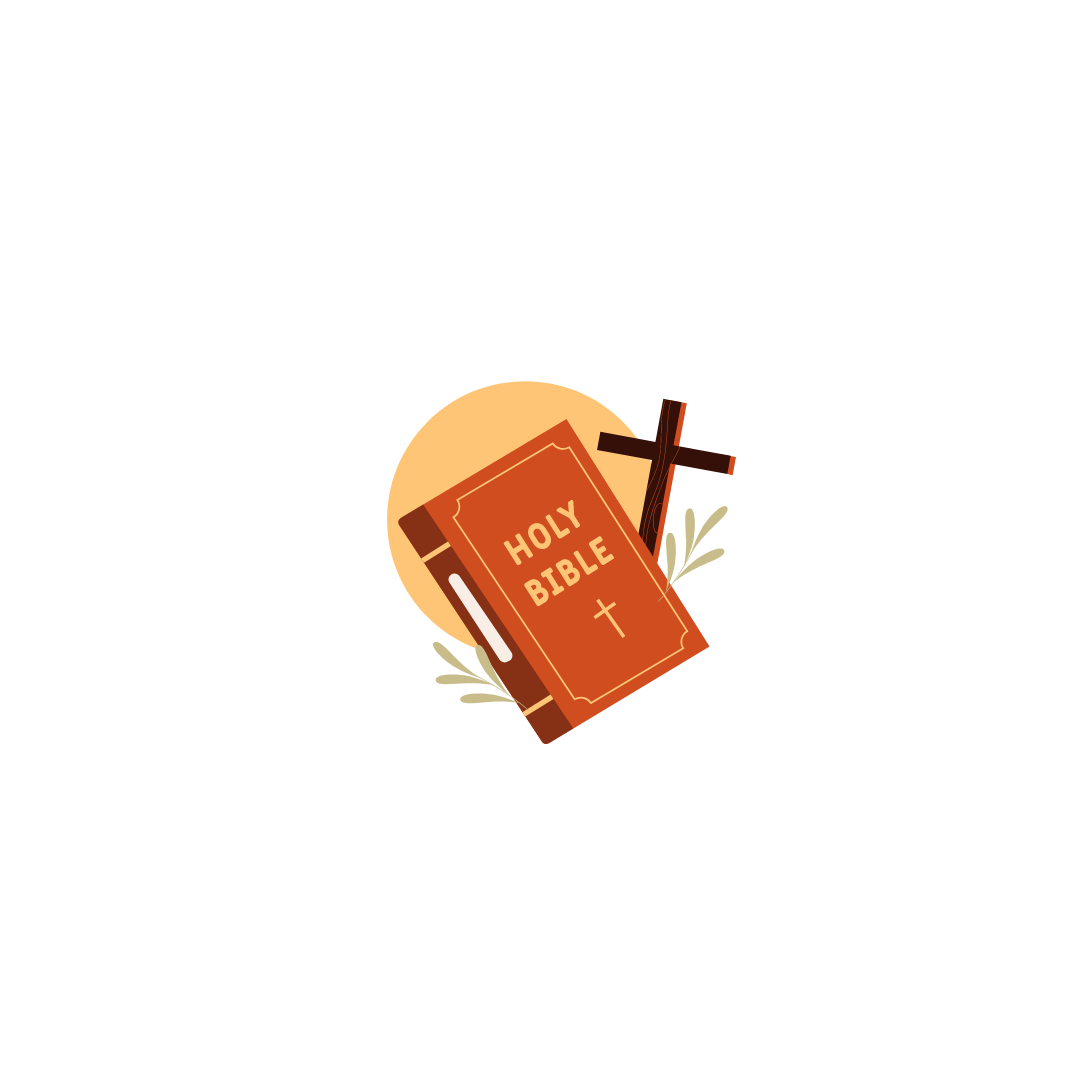 6:30pm The Chosen Bible study567897pm Admin Council meeting6:30pm prayer circle at home1011am prayer circle at home6pm choir practice7pm 2:11 North practice116:30pm The Chosen Bible study121314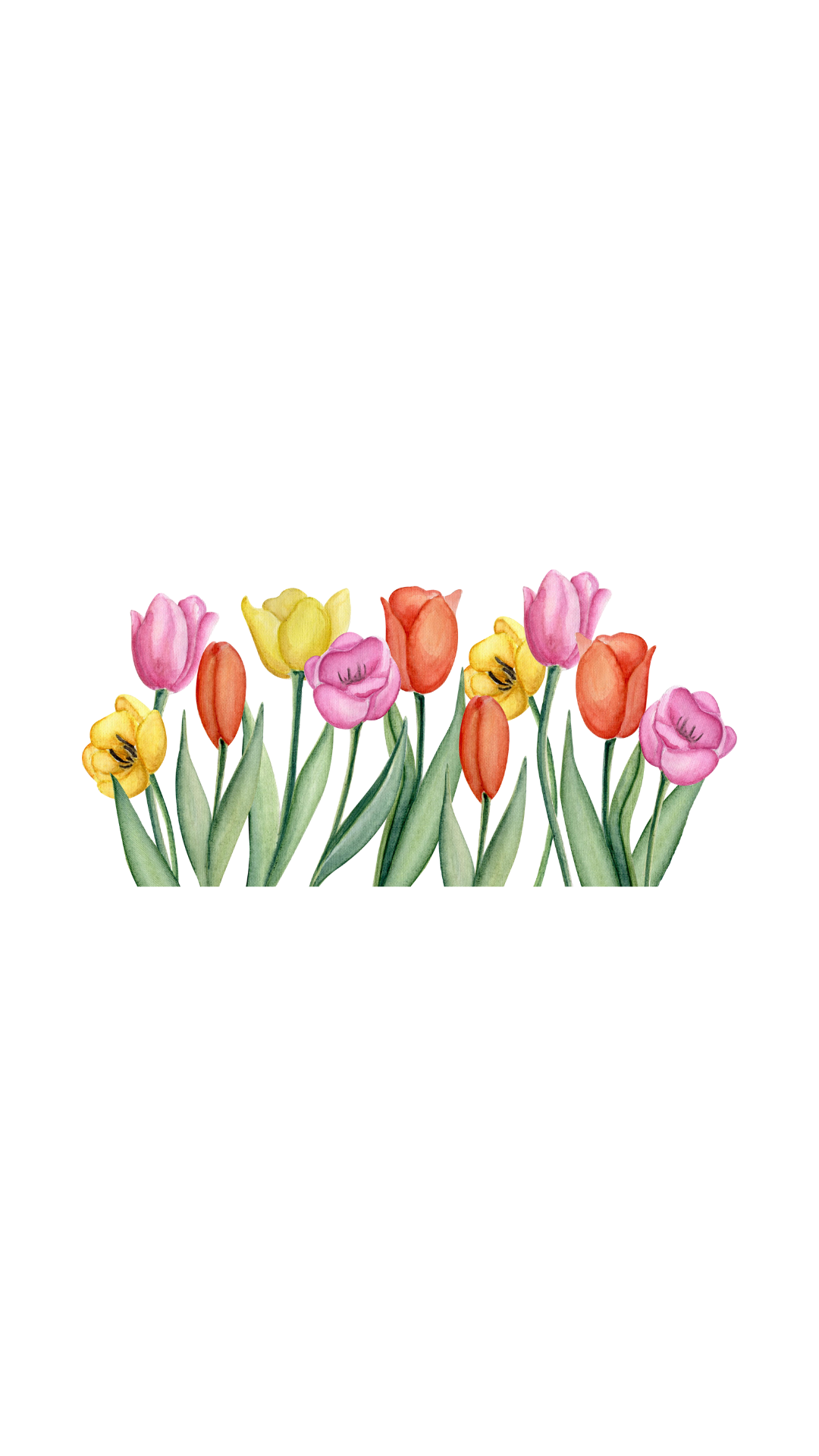 Worship committee Meeting after church15166:30pm prayer circle at home6:30pm food pantry set up17 11am prayer circle at home6pm  choir practice7pm 2:11 North practice4-6pm food pantry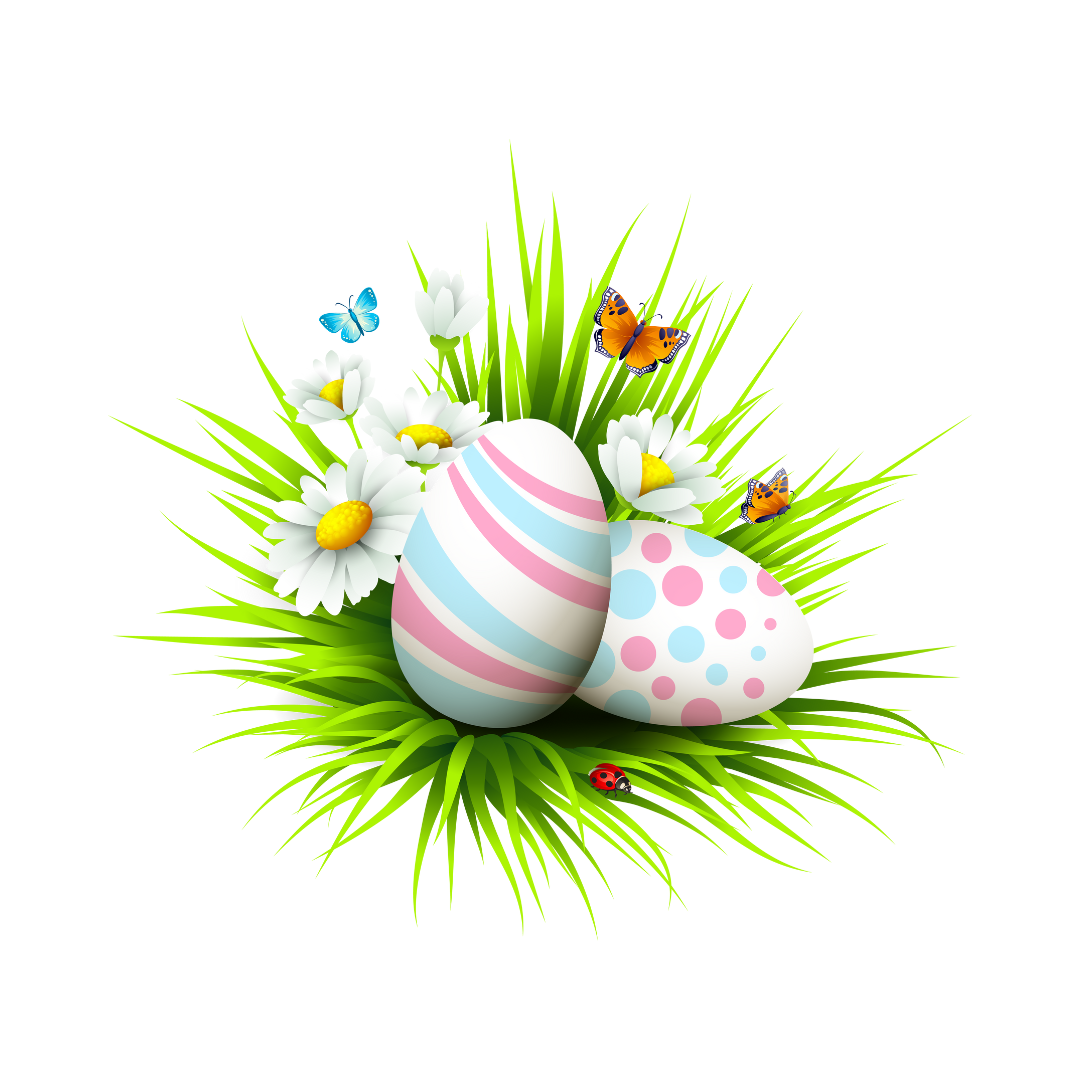 4-5:30 community dinner 186:30pm Men & Women’s Bible study 19202122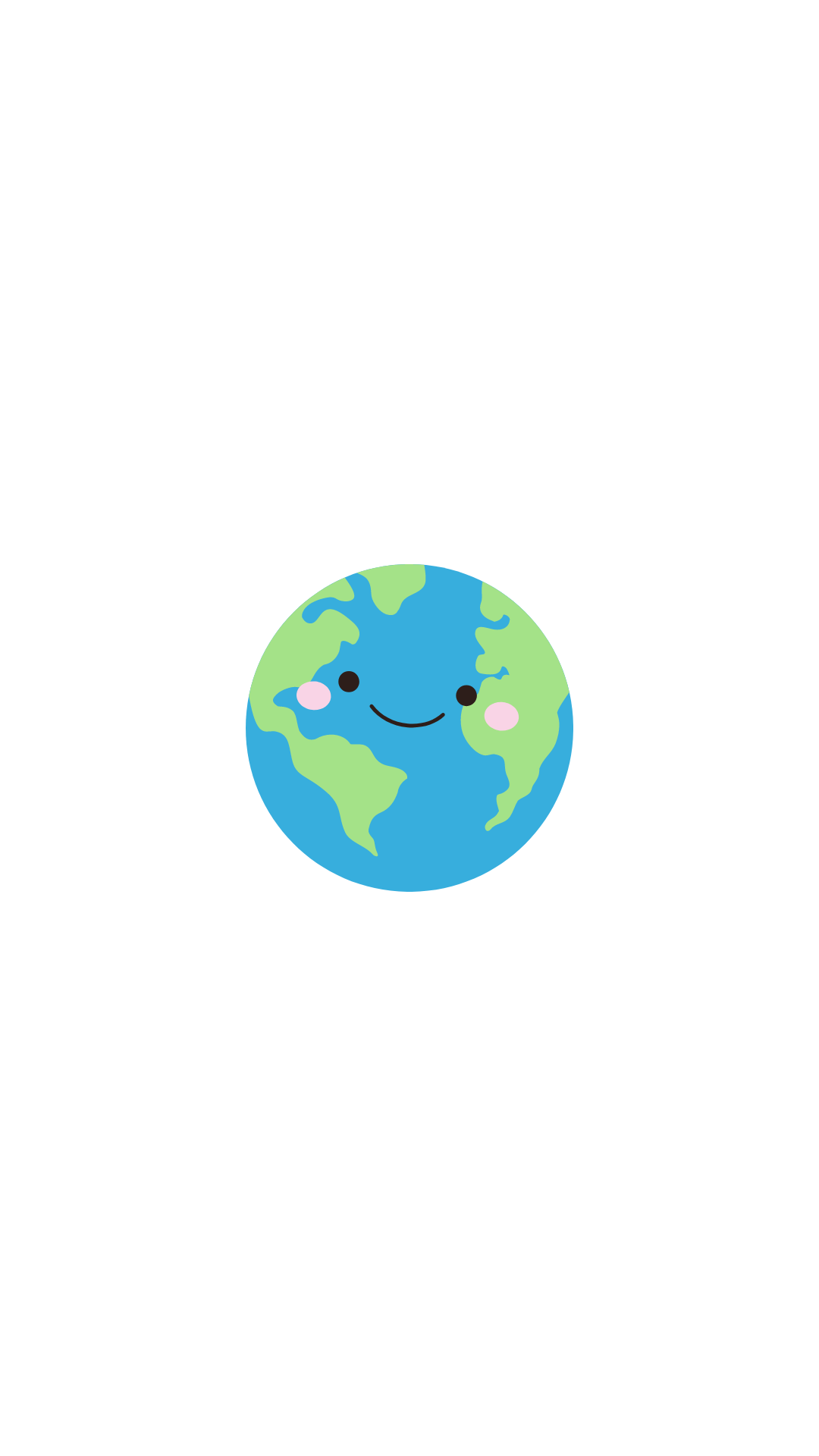 Earth Day237pm Trustees Meeting6:30pm prayer circle at home2411am prayer circle at home6pm choir practice7pm 2:11 North practice256:30pm Men & Women’s Bible study26272829306:30pm prayer circle at home